17. čas online :   Obrada i prikazivanje podataka 3.dioObrazovno-vaspitni ishodi :  - prikazuju podatke: tabelarno, dijagramom sa figurama (piktogram), tačkastim dijagramima, dijagramom sa stubićima, tortnim dijagramom Izvešćemo neke formule kako se računaju neke potrebne vrijednosti za kreiranje kružnog dijagrama i određivanje pomoću datog kružnog dijagrama veličina koje su njime date.Morate znati kolika je ukupna veličina predstavljena kružnim dijagramom. Označićemo je sa U.Neka grupe podataka budu označene sa :  A, B, C, D, E…(npr. U timu za Olimpijske igre su: A-skakači u dalj, B-skakači u vis, C-trkači,….)Sa nA,nB,nC…označićemo koliko je članova u kojoj grupi.    (npr. nC=6 znači da je u timu 6 trkača)αA, αB,αC…će biti oznake za centralne uglove u  kružnom dijagramu koje odgovaraju grupama A,B,C…pA, pB, pC…će biti oznake za to koliki dio, u procentima, je jedna grupa u odnosu na ukupnu veličinu Uvijek mora da važi:   nA+nB+nC+…= U  (ukupan broj je zbir svih članova svih grupa), αA+αB+αC+…= 360° ( ukupan zbir svih centalnih uglova dijelova kruga mora biti 360°)i  pA+pB+ pC+…=100   (ukupan broj procenata mora biti 100, jer je 100%  jedno cijelo)1) Ako sa kružnog  dijagrama treba da  odredite koliko je članova u kojoj grupi, onda određujete nA,nB,nC… po formulama (prvo određujete koji dio je dati centralni ugao od cijelog kruga,  a zatim koliko je taj dio od U) :                   nA= ,           nB= ,           nC=  …Pr.1:        Recimo da ovaj grafikon predstavlja koliko su bombona iz kese od 24 bombona pojeli Ana, Sanja, Esad i Miro. Zanima nas koliko je ko tačno pojeo.Rj:  Dakle, imamo da je U=24, αA=180°(za Anu), αS=30°(za Sanju), αE=90°(za Esada), αM=60°(za Mira).  Zato je:    Ana:  nA=           Esad:  nE=                 Sanja:  nS=           Miro:  nM= Odgovor: Ana je pojela 12, Sanja 2, Esad 6 i Miro 4 bombona.2) Ako iz tabele ili iz podataka zadatka trebate da napravite kružni dijagram, onda određujete centralne uglove za pojedine grupe (prvo određujete koliki je dio koja grupa od U, a zatim koliko je taj dio od cijelog kruga) :                    αA= ,    αB= ,    αC= …Pr.2: Neka sada znamo da su iz kese od 24 bombone  četvoro drugara pojeli: Ana 12 bombona, Sanja 2 bombona, Esad 6 bombona i Miro 4 bombona, i to treba predstaviti kružnim dijagramom.Rj: Opet je U=24.  Imamo  i : nA=12, nS=2, nE=6, nM=4 a treba da odredimo odgovarajuće centralne uglove da bi nacrtali kružni dijagram. Biće:    αA=,     αS=,            αE=,         αM=,3) Ako na kružnom dijagramu treba prikazati  sve u procentima (prvo odredite koliki je dio koja grupa od U, a zatim koliko je taj dio od ukupno 100%) :                          pA%= ,       pB%= ,       pC%= ...    Pr.3: Podaci su isti kao u Pr.2, samo što u kružnom dijagramu treba prikazati procentualno pojedine dijelove.Rj:   Dakle, opet je U=24 i : nA=12, nS=2, nE=6, nM=4.  Računamo odgovarajuće procentualne dijelove:Ana:  pA%=           Esad: pS%= Sanja:  pS%=        Miro: pA%= Kružni dijagram se, u ovom slučaju, crta uglavnom približno (osim što se primjenjuju očigledne činjenice da je                                 4) Ako sa kružnog dijagrama koji je dat sa procentima treba odrediti koliko koja grupa ima članova (prvo  odredite koliki je to dio od 100%, a zatim koliko je taj dio od U) :                         nA= ,             nB= ,              nC=        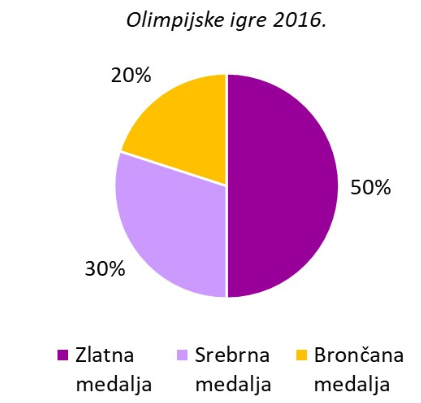 Rj: Imamo da je U=40,  pZ=50(procenat zlatnih medalja), pS=30, pB=20, pa je:  zlatnih:   nZ= ,  srebrnih: nS= ,bronzanih: nB= .      Odgovor: 20 zlatnih, 12 srebrnih i 8 bronzanih medalja.Domaći:      Zbirka:  801. (sa dobijenim podacima nacrtati i stubasti dijagram) , 805 i odrediti i procentualne veličine za 805.zadatakSajtovi veoma bogati  svim temama iz matematike, sa urađenim primjerima : https://www.youtube.com/user/SkolaRajak/videos              https://www.superskola.rs/ucionica/Za sve nejasnoće u vezi zadataka se možete nastavnici javiti na viber grupu svog odjeljenja u terminu koji je predviđen novom satnicom (tokom 1 h nakon predavanja na tv), a domaće šaljete između 19:00 i 20:00 na broj nastavnice ili na google classroom. Domaći koji ne stignu u tom terminu traženog datuma neće biti priznati i ne mogu se naknadno nadoknaditi.NAPOMENA: Potrebno je poslati i ŠKOLSKI  RAD (primjere sa tv)   i  DOMAĆI  RAD.